Флешмоб по русскому языку 2-3 классы
2019Особенности флешмоб по русскому языку в возрастной категории 2-3 классы, состоит в том, что здесь мы встречаем больше тестовых заданий, исходя из того, что второклассники в начале года только начинают изучать буквы. Таким образом делаем флешмоб более удобным и по мере возможности доступным учащимся младших классов.Флешмоб № 1Подскажи противоположные слова: большой - маленький, толстый - худойа. скажу я слово "высоко", а ты ответишь .......б. скажу я слово "далеко, а ты ответишь ......в. скажу тебе я слово "трус", ответишь ты .......г. скажу тебе я "хорошо", ответишь ты мне .......д. на "утро" скажешь ты мне ......е.  теперь "начало" я скажу, ну, отвечай ........Каких зверей так называют?а. косолапый .......б. косой .......в. серый разбойник .......г. хитрая плутовка .......Как говорят животные?а. корова говорит .....б. собака говорит .....в. кошка говорит .....г. лягушка говорит .....д. ослик говорит .....А какое животное говорит самое длинное слово? Какое это слово?Ты бывал на школьной ферме? Перечисли, каких животных ты встречал на нашей ферме. Флешмоб № 2Выбери один из вариантовЖёлтый карандаш нарисовалствол и ветки деревасолнце и цыпленкамаки и яблокитраву и лугозеро и небоЗелёный карандаш нарисовалствол и ветки деревасолнце и цыпленкамаки и яблокитраву и лугозеро и небоКоричневый карандаш нарисовалствол и ветки деревасолнце и цыпленкамаки и яблокитраву и лугозеро и небоСиний карандаш нарисовалствол и ветки деревасолнце и цыпленкамаки и яблокитраву и лугозеро и небоКрасный карандаш нарисовалствол и ветки деревасолнце и цыпленкамаки и яблокитраву и лугозеро и небоОтгадай маму и папу детёнышейТелёнокКороваБаранКурицаБыкОвцаПетухЯгнёнокКороваБаранКурицаБыкОвцаПетухЦыплёнокКороваБаранКурицаБыкОвцаПетухКаким должен быть себастиец? Прочитай текст и переведи слова с армянского на русский!Себастиец приходит в школу ուրախ. В школе себастиец учится պարել, երգել, կարդալ и գրել: Себастиец также учится սիրել животных и природу. Себастиец также учится աշխատել с компьютером.Флешмоб № 3Неожиданный подарок - это?благодарностьсюрпризсувенирСколько букв в русском алфавите?253033Пустота в стволе дерева - это?ДуплоГнездонораВ каком слове при изменении места ударения получится новое слово?окноземлязамокЖеребенок с каждым днем подрастал и стал… Взрослых представителей фауны отметь знаком(+) - Детёнышей знаком (-)Овца, корова, щенок, котёнок, лошадь, кошка, ягненок, телёнок, медведь, собака , медвежонок, жеребёнок.Какое слово надо писать с большой буквы?котдевочкамурзикВыбери слово во множественном числе.городгородаНовгородВ каком слове при изменении места ударения получится новое слово?окноземлязамокФлешмоб № 4Новогодняя викторинаКак называют зимнюю скульптуру, сделанную из снега? (Снеговик)Какой головной убор надевают на Снеговика? (Ведро)Как зовут самого главного деда новогоднего праздника? (Дед Мороз)Каким волшебным инструментом обладает Дед Мороз? (Посох)Как зовут  внучку Деда Мороза? (Снегурочка)С какого месяца начинается год? (С января)В словах перемешались буквы. Поставьте буквы на свои места и получите слово.егсн__________________________________кноьки________________________________сениакжн______________________________лжыи__________________________________                       сенковги______________________________Опишите подходящими словами картину (по 1 слову)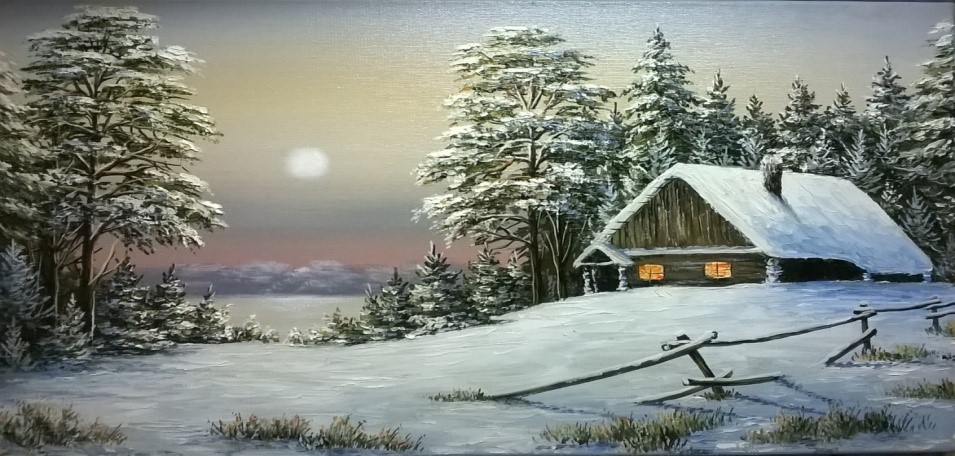 Зима на картинке какая?  __________________________  Снег на картинке какой? __________________________Домик на картинке какой? __________________________Луна на картинке какая? ___________________________ Отгадайте   загадки Ёжик на неё похож,Листьев вовсе не найдёшь.Как красавица, стройна,А на Новый год - важна.____________Ответ : ёлка, ельСнег на полях, лёд на водах,Вьюга гуляет. Когда это бывает?_______________Ответ: (зимой)Он пушистый, серебристый,Но рукой его не тронь:Станет капелькою чистой,Как поймаешь на ладонь.____________________Ответ:(снег)Под ногами у меняДеревянные друзья.Я на них лечу стрелой,Но не летом, а зимой.____________________Ответ: (лыжи)Флешмоб по русскому языку 4-5 классыВ заданиях флешмобом в 4 -5 классах начинаются появлятся все больше заданий где нужно вписывать ответы. Встречаются также тествые задания, но учащиеся начинают приучаться к выражениям своих мыслей на русском языке. Задания бывают также переводческие. Где нужно найти тот или иной эквивалент на русском языке.Фешмоб № 1 В каждом из рядов найди и выпиши слово, которое по смыслу не подходит к остальным:Портфель, карандаш, ручка, фломастер, мел.Лес, волк, медведь, корова, заяц.Дорога, улица, шоссе, тротуар, пол.Добавь по одной букве, чтобы получились новые слова:___оса___раб___валСоставь слова, не пропуская и не добавляя ни одной буквы:Ерпо –Лкбуинак –Вцтеко –Вставь названия частей тела в известные фразеологизмы.упрямый как…ИндюкКурицаСвиньяБыкОселздоров как…ИндюкКурицаСвиньяБыкОселгрязный как…ИндюкКурицаСвиньяОселПодумай и ответь на вопросЧто такое мечтать?Флешмоб № 2Опишите подходящими словами картину (по 2 слова)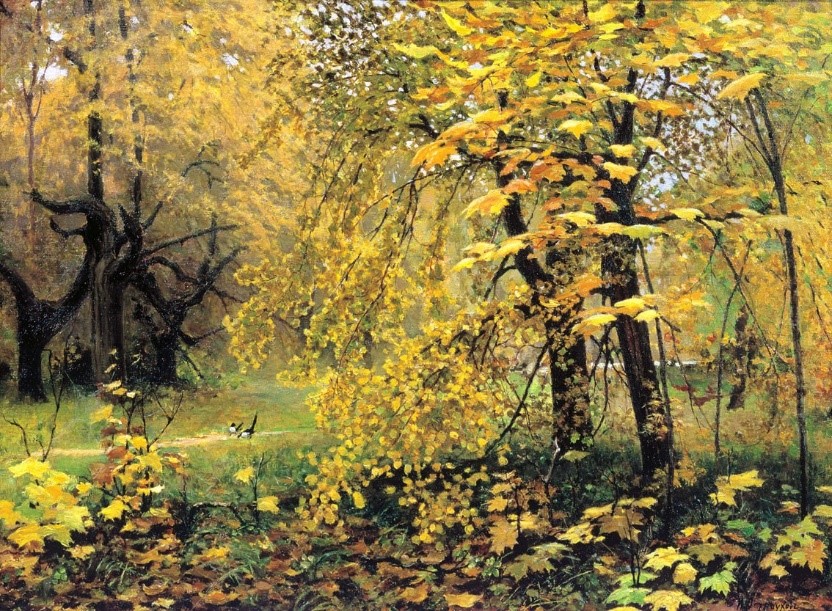 Листья на деревьях (какие?) _______Трава на картине (какая?) _______Как Вы думаете, воздух (какой?) ________Составьте предложения из слов. Первое слово написано с заглавной (большой) буквы.осень Наступает золотая.не Солнышко греет уже так.Серые покрывают тучи небо.тёплые края Птицы скоро в улетят.Подберите к словам антонимы (это слова противоположные по значению) Например, громкий - тихий; высокий – низкий.Светлый - ________Тёплый - ________Далёкий - ________Весёлый - ________Поставьте слова в единственное число. Например, тучи – туча, дожди – дождь.Деревья - _________Листья - _________Птицы - _________Травы - _________Какое Ваше любимое время года? Флешмоб № 3Укажите  слово из скобок, которое употребляется в переносном значении.Золотые (а. руки б. серьги)Тяжелый ( а. рюкзак б. характер)Железные (а. детали б. нервы)Каменное(а. сердце б.здание)Жемчужные (а.зубы б.бусы)Составьте  слова, не пропуская и не добавляя ни одной буквы.Ерпо - ________________Еврдо - ______________Лкбуинак - ____________Соак - ______________Меакьн - ___________Упкс - _____________Вцтеко -____________Соедините слова так, чтобы получить словосочетания Замените словосочетания одним словом.Красивая  девочкаХрабрый человекБогатый человекСильный человекЛюбитель книгЛюбящий говоритьИграющий на гитаре Прочитайте текст, придумайте продолжение и заголовок к сказке.Жили - были огурец, помидор и морковь. Однажды помидор говорит: «Мне дедушка рассказывал, что где – то далеко живут существа, похожие на нас». «Ой, как интересно!» - воскликнула морковь. «А давайте отправимся в путешествие», - предложил огурец. Так они начали собираться в долгий путь. Плывут они день, другой․ Вдруг пошел сильный дождь, подул ветер.  Испугались огурец, помидор и морковка и стали кричать, махать руками. Вдруг из воды показалась чья - то  мордочка. Это был дельфин Стёпа.Флешмоб № 4Напиши слова, которые являются близкими родственниками. Например: книга, книжный, книголюб…Снег - …...Праздник ….Напиши первые три ассоциации, когда ты слышишь словосочетание "Новый год"Выбери правильный вариант:Что принято дарить под Новый годПодаркиВату под ёлкуто, что забыли подарить на день РожденияКто такая снежная баба?Кондитерское изделиеФигура из снегаБаба, которая подметает снегКто такая Снегурочка?Девушка, которая съела много мороженогоВнучка Деда МорозаДочь Снежной КоролевыПереведи и восстанови стишкиЯ веселый Ձմեռ պապ,К вам пришел այսօր,Я նվերներ вам принес В праздник новогодний!Крикнем громко все УРА!Подарки раздавать пора!__________________________________________________Засверкай огнями, եղևնի, Нас на տոն позови, Все ցանկությունները исполни, Все երազանքները осуществи!.._______________________________________________Вставь в текст необходимые предлоги._1_ новогоднюю ночь к Ивановым пришли гости. _2_ёлкой в большой комнате были сложены красиво упакованные подарки, взрослые и дети ждали боя курантов _3_празднично накрытым столом. Коля несколько раз выбегал _4_комнаты в коридор в надежде увидеть там живую собаку. Но, судя по всему, обещанное мамой «когда–нибудь» не случится и в этот Новый год. Его, Колино имя, было подписано _5_большой картонной коробке, _6_которой не доносилось ни звука. Разве собака может сидеть там так тихо?Но вот, наконец, часы на телевизионном экране начали отбивать последние секунды старого года. Взрослые подняли бокалы и вдруг… Заглушая бой курантов из коробки, подписанной именем «Коля», раздался звонкий лай!Коля кинулся _7_ коробке, _8_ невиданной силой разорвал блестящую упаковочную бумагу и откинул крышку. Белоснежный щенок _9_ черными глазами выпрыгнул _10_коробки и лизнул Колин нос.Напиши небольшое письмо Деду Морозу.Флешмоб по русскому языку 6-8 классыНачиная уже с 6-8 классов, становится больше самостоятельной работы,  исследовательской работы. Также увеличивается лексическая работа, появляются фразеологизмы.Флешмоб № 1Фразеологим “Бить баклуши” означает “бездельничать”. Когда на Руси ели деревянными ложками, десятки кустарей «били баклуши», то есть кололи из липы чурбачки - заготовки для мастера-ложкаря. Эта работа считалась пустячной, ее обычно выполняли подмастерья - подростки. Отсюда и выражение «бить баклуши» стало употребляться в значении «бездельничать». А какой фразеологизм придумали бы вы для того же слова “ бездельничать”, исходя из сегодняшнего времени?Прочитай и напиши ответ. Как называется небольшая часть текста между двумя красными строками? Из какого языка пришло это слово?Какая часть слова может увеличить или уменьшить предмет? Приведи примеры слов.В данных предложениях есть ошибки. Найди их и исправь.У дороги стоял пожилой гриб.Наша команда проиграла благодаря отсутствию двух ведущих спортсменов.Дополни диалог репликами.--- ………………………………………………………………                      	 --- Сам  о собой.- …………………………………………………….-            	---  Конечно, это даже не обсуждается! Флешмоб № 2Согласно какой русской поговорке слова находятся в кармане? (За словом в карман не полезет) Даны три слова. Первые два находятся в определенной связи( подумайте, почему они связаны). Найдите четвертое слово, чтобы оно было связано с третьим подобным образом: школа-обучение = больница-лес- деревья= библиотека-бежать- стоять=кричать-волк- пасть =птица- Думаю, ты знаешь, что означает слово “ сторожил”. А вот что такое “ старожил”? От какого слова оно образовано? Кого ты считаешь старожилами нашей школы?После ответов на эти вопросы составь одно предложение так, чтобы в нем использовались оба слова: сторожил и старожил.В каком варианте слова не обозначают одно и то же? изба- избушка каток- катушка деревня- деревушкаОт данных слов образуй и запиши однокоренные слова, обозначающие людей:смелый----глупый---старый----Флешмоб № 3Назови антонимы в русских пословицах.Ученье – свет, а неученье – тьма.И стар и млад празднику рад.Маленькое дело лучше безделья.Мир строит, а война разрушает.Корень ученья горек, да плод сладок.Старый друг, лучше новых двух.Друг строит, а недруг поддакивает.Перефразируй данные выражения и подбери к ним соответствующие идиомы из нижеперечисленных вариантов.Он был немногословен, говорил не часто, но замечания его всегда «били в цель».Благодаря блестящей защите в суде, ему снова удалось избежать наказания.Андрей у нас и ученый, и на скрипке играет, и выпиливает разные штучки.говорит редко, но метковышел сухим из водымастер на все рукиНайди ошибку в данных предложениях.Пожилой старик едва передвигал ноги.Он впервые дебютировал на этом фестивале.Расскажи кратко свою автобиографию.В русском языке есть выражение «начать с азов». Знаешь ли ты, откуда пошло данное выражение? Что означает слово аз?Объясни значение выделенных слов в предложениях. Какой частью речи они выступают в каждом конкретном случае.Центральное место в избе занимала русская печь.Бабушка собралась печь наши любимые пирожки с капустой.Флешмоб № 4Соедините слово и его уменьшительно- ласкательный вариантПоставьте слово в скобках в нужную формуВ лесу____ (родится) елочка, В лесу она _____(расти).(Зима)____________ и _(лето)__________ стройная,Зеленая _________(быть).Метель  ей ___________ (петь) _________(песня);«Спи ёлочка, бай-бай!»Мороз _________(снежок)_  _________(укутывать):Смотри ,не замерзай!Трусишка зайка серенькийПод _____(елочка)_____  ___________(скакать)Порою волк ,сердитый волк,Рысцою___________ (пробегать).Новогодняя викторина: отметь верный вариантСколько виноградин по традиции съедает испанец на Новый год под бой курантов? это зависит от года 7 12Когда празднуют Новый год жители Эфиопии? 1 января 10 сентября 8 февраляКак зовут шведского Деда Мороза? Юльтомтен Таги Ноэль ЙоулупуккиНемцы верят, что Санта-Клаус за одну ночь объезжает весь мир верхом на на ослебелой лошади на оленеОткуда появилось слово конфетти? Что оно значит?Из чего делают конфетти?Раскройте скобки :                	Что без чего не бывает                	Знайте, не бывает лодки  без (река),                 	  Праздника – без (песня), хлеба – без (мука),                  	Дождика – без (тучка), розы – без (шипы),                   	Сказок – без (начало), леса – без (грибы).                  	Знайте, не бывает моря без (волна),                  	Шутки – без (улыбка), марта – без (весна),                  	Лётчиков – без (небо), армий – без (полки),                	   Школ – без (переменки), драк – без (синяки).             	   Знайте, не бывает дружбы без (друзья),                    	Лестниц – без (ступеньки), дóма – без (двери),                	   Утра – без (рассвет), дыма – без (огонь) …Флешмоб по русскому языку 9-12 классыВ 9-12 классах, а также на этом уровне к нам присоединяются учащиеся колледжа, предполагается более свободное владение языком. Больше заданий лексического характера, приобщается также задания включающие вопросы по литературе. Более углубленная работа с фразеологизмами и из применение в ежедневном общении.Флешмоб № 1Составьте из слова (используя буквы из слова) АКТИВНОСТЬ максимальное количество новых слов.Составьте предложения с местоимениями и предлогами: для него, для его, против ее, среди их, около ее.Поставьте на месте пропусков необходимые глаголы из пар.Антон сейчас в магазине, он … марки. Вот меню, что вы …? А что … ваши друзья? Завтра Анна … подарок Вике. Ани, давай …, в какой театр мы пойдём! (Выбирать – выбрать.)Обычно я … куртку и теплую шапку. А что … ваши друзья? Завтра праздник, я … красивый костюм, а моя сестра … новое платье. А что вы …? А что … ваши друзья? (Надевать – надеть)Выберите из тем одну и напишите свое мнение.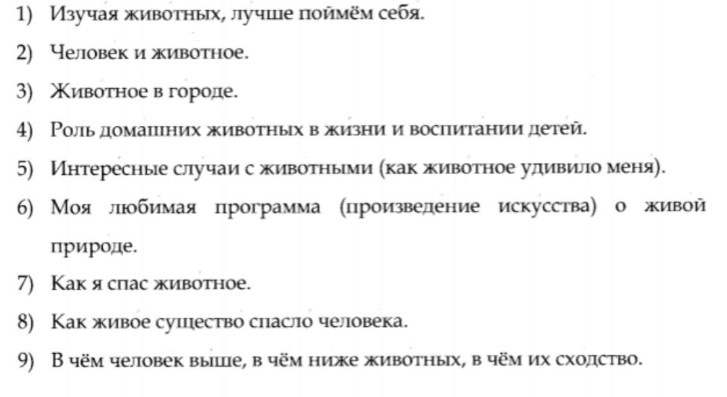  Флешмоб № 2 Что такое язык?Орган звукоизвлечения в человеческом организмеСредство передачи мыслей и знанийСредство для обозначения звуковПочему люди научились говорить?Нуждались в общенииХотели создать нечто общее для человечестваЭто произошло само собой в процессе эволюцииКому принадлежит высказывание: «Берегите наш язык, наш прекрасный русский язык!»?А.С. ПушкинИ.С.ТургеневН.А.Некрасов Какой вариант является синонимом слова «чудесный»?красивыйужасныйпрекрасныйВ каком ряду оба слова являются синонимами?тихий-громкийкрасный-алыйхолодный-зимнийЧто обозначают синонимы «пасмурный», «хмурый»?цветсостояниеобраз действияКто автор рассказа «Кавказский пленник»?ПришвинТолстойЛермонтов.Найди ошибку.м.р.– скрипач, аккордеон, кофеж.р.-земляника, зеркало, жизньср.р.- яблоко, желание, подземельеСоставьте из слова (используя буквы из слова) АКТИВНОСТЬ максимальное количество новых слов.Флешмоб № 3Замените выделенные слова и словосочетания фразеологическими оборотами; вставьте пропущенные буквы.Они старались одеваться по - разному , так как внешне были очень похожи .Эта картина была настолько красива , что сразу же привлекла внимание.Линда всегда осторожна в своих высказываниях , и именно это помогает ей во взаимоотношениях с людьми .Вспоминая школьные годы , годы своей молодости, она всегда грустила .Родители стараются контролировать воспитание и обучение своих детей с лучшими намерениями .Фразеологизмы: как две капли воды, бросалась в глаза,держала язык за зубами,вешала  нос,держать в руках.Выбери один из правильных ответов:Обязательно … план своего выступления, ты будешь чувствовать себя увереннее.ПродумайЗадумайВыдумайпередумайИзвините, я … и назвал неправильное время: мы встречаемся в семь.ДоговорилсяПроговорилсяОговорилсявыговорилсяПроект молодежного досугового центра … группа молодых архитекторов.ОбработалаРазработалаОтработалазаработалаПрочитайте текст и впишите в предложения подходящие по смыслу глаголы в нужной форме (открывать, представлять, задуматься, побеждать, улыбнуться, ответить)Когда-то давно старик _______ своему внуку одну жизненную истину:— В каждом человеке идет борьба, очень похожая на борьбу двух волков. Один волк ________  зло: зависть, ревность, сожаление, эгоизм, амбиции, ложь. Другой волк представляет добро: мир, любовь, надежду, истину, доброту и верность. Внук, тронутый до глубины души словами деда, ________, а потом спросил:— А какой волк в конце _______? Старик ________ и ______.:— Всегда побеждает тот волк, которого ты кормишь.По данному началу восстановите пословицыНе в бровь, ____________________________________Тише воды, ____________________________________Дуть на воду, ___________________________________Говорить одно, __________________________________Повторенье - мать ученья, ________________________Сидеть у моря, __________________________________Справка:ниже травы,а думать другое,и ждать погоды,обжегшись молоком,а в глаз,утешенье дураков.Флешмоб № 4Назовите детского писателя-сказочника, придумавшего Планету новогодних ёлокКак называются часы, извещающие страну о прибытии Нового года? Что ты посоветуешь своему другу (своей подруге), если он (она) скажет:Я хочу поздравить ее с НовымГодом, но у меня нет адреса  её электронной почты.…………………..Я хочу пригласить Деда Мороза к нам на квартиру для моего младшего брата, но не знаю как это сделать.……………….Хочу  встретить Новый Год в Париже, но у меня нет возможности сделать это. ...............Какое необычное событие происходит в США на Таймс-сквер в последнюю минуту  уходящего  года?Одновременно начинают гудеть все автомобили в округеНа мгновенье гаснет свет , а потом начинается световое шоу и бой курантовКристальный шар размером более трёх метров, поднимается до крыши зданияСамая известная Итальянская новогодняя традиция.Будет много денег, если в новогоднюю ночь попасть под дождьНужно обязательно станцевать на улице в новогоднюю ночьВыбрасывать из окон на улицу старые вещи Какие изменения вы хотели бы внести в празднование Нового года?Любимые                      	другНовые                            	девочкаПреданный                       стихиКрасивая                           солнцеЯркое                             	игрушкиДлинное                        	книгаИнтересная                         письмоЁлка     	снежокПесня  	корешокСнег   	лошадкаТрус  	серенькийЗаяц     	ёлочкаСерый    	трусишкаЛошадь   дровенкиДровни   	мужичокМужик   	песенкаКорень   	детишкиДети      	зайка